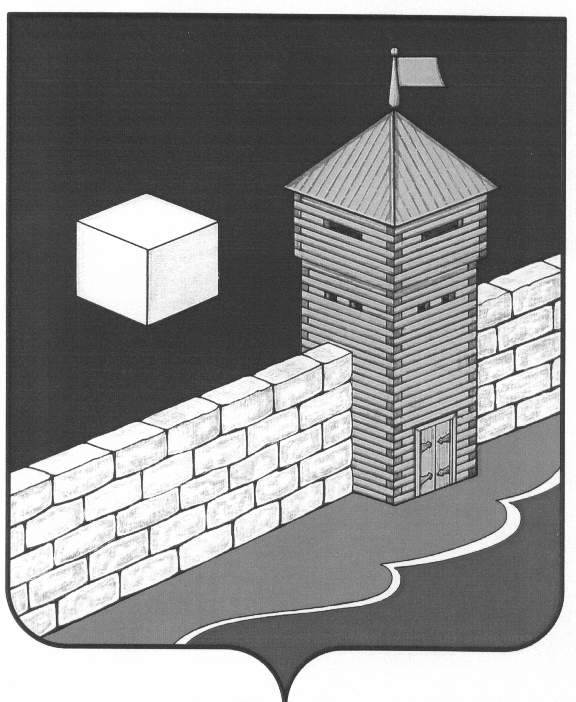 СОВЕТ ДЕПУТАТОВ ЕМАНЖЕЛИНСКОГО СЕЛЬСКОГО ПОСЕЛЕНИЯпятого созываР Е Ш Е Н И Е  456574, с. Еманжелинка, ул. Лесная  д. 2аОт  24.02.2016г.                                                                                      № 40О назначении публичных слушаний по исполнению бюджета Еманжелинскогосельского поселения  за 2015 годВ соответствии со статьёй 28 Федерального закона от 06.10.2003г №131 – ФЗ   « Об общих принципах организации местного самоуправления в Российской Федерации»Совет депутатов Еманжелинского сельского поселенияр е ш а е т:1.Провести публичные слушания по исполнению бюджета Еманжелинского сельского поселения 9 марта 2016 года в 13.00 часов по  адресу: с.Еманжелинка, ул.Лесная д.2а, в Совете депутатов Еманжелинского сельского поселения.                 2.Создать рабочую группу по подготовке и проведению публичных слушаний  в составеЮ.А.Демченко – депутат избирательного округ №5, директор МКУК ЦБСС.В.Загорская – председатель Совета депутатов Еманжелинского сельского  поселения;В.Н.Штинова. – и.о. заместителя Главы Еманжелинского сельского поселения по финансовым вопросам, главного бухгалтера;Л.А.Шульга- депутат избирательного округа №10, библиотекарь МКУК ЦБС3. Поручить рабочей группе осуществление организационно-технической подготовки публичных слушаний.4.Опубликовать в «Вестнике Еманжелинского сельского поселения» извещение   дате и месте проведения публичных слушаний, информационный материал об исполнении бюджета, проект рекомендаций публичных слушаний.Председатель Совета депутатовЕманжелинского сельского поселения                                С.В. ЗагорскаяПриложение №1 К  решению Совета депутатов Еманжелинского сельского поселенияОт  24 февраля  2016 года № Программа публичных слушанийпо проекту решения Совета депутатов Еманжелинского сельского поселения«Об исполнении бюджета Еманжелинского сельского  поселения за 2015 год»Вступительное слово: С.В. Загорская  – председатель Совета депутатов Еманжелинского сельского поселения.«Об исполнении бюджета Еманжелинского сельского  поселения за 2015 год» Докладчик:В.Н. Штинова.- заместитель  главного бухгалтера; Обсуждение и принятие рекомендаций публичных слушанийС.В. Загорская  – председатель Совета депутатов Еманжелинского поселения.Приложение №2 К  решению Совета депутатов Еманжелинского сельского поселенияОт 24 февраля  2016 года №План мероприятий по подготовке к проведению публичных слушаний по проекту решения«Об исполнении бюджета Еманжелинского сельского  поселения за 2015 год»СОВЕТ ДЕПУТАТОВ ЕМАНЖЕЛИНСКОГО СЕЛЬСКОГО ПОСЕЛЕНИЯпятого созываР Е Ш Е Н И Е  456574, с. Еманжелинка, ул. Лесная  д. 2аОт  24.02.2016г.                                                                                      № 41О  внесении  изменений  в решение Совета депутатов Еманжелинскогосельского  поселения   от 23.12.2015 года №27«О бюджете Еманжелинского сельскогопоселения  на 2016 год»         Рассмотрев обращение администрации Еманжелинского сельского поселения «О внесении изменений в решение Совета депутатов Еманжелинского сельского поселения от 23.12.2015 г. № 27 «О бюджете Еманжелинского сельского поселения  на 2016 год » в связи с  увеличением поступления  доходов и изменения перечня главных администраторов доходов»Совет депутатов Еманжелинского сельского поселенияр е ш а е т:Внести  следующие  изменения  в решение  Совета  депутатов  Еманжелинского   сельского  поселения от 23.12.2015  года  № 27 «О  бюджете  Еманжелинского  сельского  поселения  на  2016 год»: 1. В пункте 1 слова «общий объем доходов местного бюджета в сумме 15106,57 тыс.рублей, в том числе безвозмездные поступления от других бюджетов бюджетной системы Российской Федерации в сумме 10724,57 тыс.рублей заменить словами «общий объем доходов местного бюджета в сумме   15632,67  тыс.рублей, в том числе безвозмездные поступления от других бюджетов бюджетной системы Российской Федерации в сумме 11250,67 тыс.рублей», слова «общий объем расходов местного бюджета в сумме 15106,57 тыс.рублей,  заменить словами «общий объем расходов местного бюджета в сумме 15832,59 тыс.рублей»;2.Дополнить пункт 1 словами «Установить размер дефицита местного бюджета на 2016 год в сумме  199,9 тыс. рублей. Направить на покрытие дефицита местного бюджета на 2016 год поступления из источников финансирования дефицита местного бюджета Еманжелинского сельского поселения согласно приложению 10 к настоящему решению»;3. Заменить наименование главного администратора доходов Еманжелинского сельского поселения в перечне главных администраторов доходов бюджета согласно приложению №2;4.Приложения  4,5  принять в новой редакции.Глава Еманжелинского сельского поселения                         О.Л. Бобырев Приложение 10                                                                       к   решению Совета депутатов Еманжелинского сельского поселения                                                                       от 23.12.2015 года №27                                                                      «О бюджете Еманжелинского сельского поселения на 2016 год»       Источники финансирования дефицита местного бюджета Еманжелинского сельского поселения на 2016 год	тыс.руб.Приложение 2к решению Совета депутатов Еманжелинского сельского поселения «О бюджете Еманжелинского сельского поселения на 2016 год»                                                                                                       от 23.12. 2015 года   №27Переченьглавных администраторов доходов бюджетаЕманжелинского сельского поселенияПримечание.1 Администрирование данных поступлений осуществляется с применением кодов подвидов доходов, предусмотренных приказом Министерства финансов Российской Федерации от 1 июля 2013 года № 65н «Об утверждении Указаний о порядке применения бюджетной классификации Российской Федерации».2 В части доходов, зачисляемые в бюджет сельского поселенияПриложение 5к решению Совета депутатов Еманжелинского сельского поселения «О бюджете Еманжелинского сельского поселения на 2016 год»                                                                                                        от 23.12.2015 года № 27Ведомственная структурарасходов местного бюджета  на 2016 год(тыс. руб.)  Расшифровка по изменению годового плана по доходам и расходам Еманжелинского поселения по состоянию на 01.02.2016г.                                                                                                                   Тыс.руб.Сумма первоначально утвержденного бюджета по доходам               15106,57Уточненный план по доходам                                                                 15632,67Сумма изменений от первоначального   плана                                     526,10в том числе: дополнительные дотации из районного бюджета      526,10-Субвенции местным бюджетам (компенсация ком.услугучреждениям культуры)							      79,2-Увеличение дорожного фонда (в связи с остатком денежныхсредств в бюджете района)							       446,9из дополнительных доходов поселения                                                0,00Изменения по поступлениям от других бюджетовПервоначальный план на 2016 год                                                          10724,57Уточненный план                                                                                      11250,67Сумма изменений от первоначального плана                                         526,10Изменения по расходам Первоначальный план на 2016 год                                                          15106,57Уточненный план                                                                                      15832,59Сумма изменений от первоначального плана                                        726,02В том числе  дополнительные поступления из района                          526,10Из дополнительных доходов поселения                                                  0,00С остатка средств на 01.01.2016                                                               199,92В том числе:Ремонт санузла в здании администрации					       99,96Приобретение автошин							                  99,96заместитель главного бухгалтера                                      В.Н. ШтиноваВ  Е  С  Т  Н  И  КЕМАНЖЕЛИНСКОГО СЕЛЬСКОГО ПОСЕЛЕНИЯОт 26 февраля 2016 года № 2 Издаётся по решению Совета депутатов Еманжелинского сельского поселенияПРИЛОЖЕНИЕ  К «В Е С Т Н И К У ЕМАНЖЕЛИНСКОГО СЕЛЬСКОГО ПОСЕЛЕНИЯ»Решение Совета депутатовЕманжелинского сельского поселения О назначении публичных слушанийпо исполнению бюджетаЕманжелинского сельского поселенияза 2015 годПринято на заседании Совета депутатов Еманжелинского сельского поселения пятого созыва Решением № 40 от 24.02.2016 года.№ п\пмероприятияСроки исполненияответственные1Определения списка приглашенных на публичные слушанияДо 03.03.16Члены рабочей группы2Утверждение проекта рекомендаций публичных слушанийДо 05.03.16Члены рабочей группы3Назначение председателя и секретаря публичных слушанийДо 05.03.16Члены рабочей группы4Подготовка, тиражирование, рассылкауведомлений приглашённым на публичные слушанияДо 03.03.16С.В. Загорская В.Н.Штинова.5Подготовка пакета информационных материалов для участников публичных слушанийДо 03.03.16С.В. Загорская          В.Н. Штинова 6Ведение протокола публичных слушаний09.03.16Секретарь публичных слушаний7Рассылка рекомендаций по публичным слушаниямДо 31.03.16 С.В. Загорская 8Публикация рекомендаций по итогам публичных слушаний в «Вестнике» Еманжелинского сельского поселенияДо 31.03.16С.В. Загорская .В  Е  С  Т  Н  И  КЕМАНЖЕЛИНСКОГО СЕЛЬСКОГО ПОСЕЛЕНИЯОт 26 февраля 2016 года № 3 Издаётся по решению Совета депутатов Еманжелинского сельского поселенияПРИЛОЖЕНИЕ  К «В Е С Т Н И К У ЕМАНЖЕЛИНСКОГО СЕЛЬСКОГО ПОСЕЛЕНИЯ»Решение Совета депутатовЕманжелинского сельского поселенияО  внесении  изменений  в решение Совета депутатов Еманжелинского сельского  поселения   от 23.12.2015 года №27«О бюджете Еманжелинского сельскогопоселения  на 2016 год»Принято на заседании Совета депутатов Еманжелинского сельского поселения пятого созыва Решением № 41 от 24.02.2016 года.                      Наименование           СуммаВсего источников финансирования дефицита местного бюджета199,9В том числе:Изменение остатков денежных средств на счете по учету средств местного бюджета199,9Код бюджетной классификации     
Российской ФедерацииКод бюджетной классификации     
Российской ФедерацииНаименование главного администратора
доходов бюджета Еманжелинского сельского поселения,     
кода бюджетной классификации    
Российской Федерацииглавного   
администратора
доходовдоходов бюджета   
Еманжелинского сельского поселенияНаименование главного администратора
доходов бюджета Еманжелинского сельского поселения,     
кода бюджетной классификации    
Российской Федерации123651Администрация Еманжелинского сельского поселения6511 08 04020 01 1000 110Государственная пошлина за совершение нотариальных  действий должностными лицами органов местного самоуправления, уполномоченными в соответствии  с законодательными актами Российской Федерации на совершение нотариальных действий (сумма платежа (перерасчеты, недоимка и задолженность по соответствующему платежу,  в том числе по отмененному)6511 08 04020 01 4000 110Государственная пошлина за совершение нотариальных  действий должностными лицами органов местного самоуправления, уполномоченными в соответствии  с законодательными актами Российской Федерации на совершение нотариальных действий (прочие поступления)6511 11 05025 10 0000 120Доходы, получаемые в виде арендной платы, а также средства от продажи права на заключение договоров аренды за земли, находящиеся в собственности поселений (за исключением земельных участков муниципальных бюджетных и  автономных учреждений)6511 11 05035 10 0000 120Доходы от сдачи в аренду имущества, находящегося в оперативном управлении органов управления поселений и созданных ими учреждений (за исключением имущества муниципальных бюджетных и автономных учреждений)6511 11 05075 10 0000 120Доходы от сдачи в аренду имущества, составляющего казну поселений (за исключением земельных участков)6511 11 07015 10 0000 120Доходы от перечисления части прибыли, остающейся после уплаты налогов и иных обязательных платежей муниципальных унитарных предприятий, созданных поселениями6511 11 09035 10 0000 120Доходы от эксплуатации и использования имущества, автомобильных дорог, находящихся в собственности поселений6511 11 09045 10 0000 120Прочие поступления от использования имущества, находящегося в собственности поселений (за исключением имущества муниципальных бюджетных и  автономных учреждений, а также имущества муниципальных унитарных предприятий, в том числе казенных)6511 13 01995 10 0000 130Прочие доходы от оказания платных услуг (работ) получателями средств бюджетов поселений 6511 13 02995 10 0000 130Прочие доходы от компенсации затрат бюджетов поселений 6511 14 02053 10 0000 410Доходы от реализации иного имущества, находящегося в собственности поселений (за исключением имущества муниципальных бюджетных и автономных учреждений, а также имущества муниципальных унитарных предприятий, в том числе казенных), в части реализации основных средств по указанному имуществу6511 14 06025 10 0000 430Доходы от продажи земельных участков, находящихся в собственности сельских поселений (за исключением земельных участков муниципальных бюджетных и автономных учреждений)6511 16 90050 10 0000 140Прочие поступления от денежных взысканий (штрафов) и иных сумм в возмещение ущерба, зачисляемые в бюджеты сельских поселений6511 17 01050 10 0000 180Невыясненные поступления, зачисляемые в бюджеты поселений6511 17 02020 10 0000 180Возмещение потерь сельскохозяйственного производства, связанных с изъятием сельскохозяйственных угодий, расположенных на территориях поселений (по обязательствам, возникшим до 1 января 2008 года)6511 17 05050 10 0000 180Прочие неналоговые доходы бюджетов поселений6512 02 01001 10 0000 151Дотации бюджетам поселений на выравнивание бюджетной обеспеченности6512 02 01003 10 0000 151Дотации бюджетам поселений на поддержку мер по обеспечению сбалансированности бюджетов6512 02 02077 10 0000 151Субсидии бюджетам сельских поселений на софинансирование капитальных вложений в объекты муниципальной собственности6512 02 02999 10 0000 151Прочие субсидии бюджетам поселений6512 02 03002 10 0000 151 Субвенции бюджетам поселений на осуществление полномочий по подготовке  проведения статистических переписей6512 02 03003 10 0000 151Субвенции бюджетам поселений на государственную регистрацию актов гражданского состояния6512 02 03015 10 0000 151Субвенции бюджетам поселений на осуществление первичного воинского учета на территориях, где отсутствуют военные комиссариаты6512 02 03024 10 0000 151Субвенции бюджетам сельских поселений на выполнение передаваемых полномочий субъектов Российской Федерации6512 02 04014 10 0000 151Межбюджетные трансферты, передаваемые бюджетам поселений из бюджетов муниципальных районов на осуществление части полномочий по решению вопросов местного значения в соответствии с заключенными соглашениями6512 02 04056 10 0000 151Межбюджетные трансферты, передаваемые бюджетам поселений на финансовое обеспечение дорожной деятельности в отношении автомобильных дорог общего пользования местного значения6512 07 05030 10 0000 180Прочие безвозмездные поступления в бюджеты поселений6512 08 05000 10 0000 180Перечисления из бюджетов поселений (в бюджеты поселений) для осуществления возврата (зачета) излишне уплаченных или излишне взысканных сумм налогов, сборов и иных платежей, а также сумм процентов за несвоевременное осуществление такого возврата и процентов, начисленных на излишне взысканные суммы.6512 18 05010 10 0000 151Доходы бюджетов поселений от возврата остатков субсидий, субвенций и иных межбюджетных трансфертов, имеющих целевое назначение, прошлых лет из бюджетов муниципальных районов6512 19 05000 10 0000 151Возврат остатков субсидий, субвенций и иных межбюджетных трансфертов, имеющих целевое назначение, прошлых лет из бюджетов поселений007Контрольно-счетная палата Челябинской области0071 16 18050 10 0000 140Денежные взыскания (штрафы) за нарушение бюджетного законодательства (в части бюджетов сельских поселений)034Главное контрольное управление Челябинской области0341 16 33050 10 0000 140Денежные взыскания (штрафы) за нарушение законодательства  Российской Федерации о контрактной системе в сфере закупок товаров, работ, услуг для обеспечения государственных и муниципальных нужд для нужд сельских поселений 0341 16 18050 10 0000 140Денежные взыскания (штрафы) за нарушение бюджетного законодательства (в части бюджетов сельских поселений)161Управление Федеральной антимонопольной службы по Челябинской области1611 16 33050 10 0000 140Денежные взыскания (штрафы) за нарушение законодательства Российской Федерации о контрактной системе в сфере закупок товаров, работ, услуг для обеспечения государственных и муниципальных нужд для нужд сельских поселений182Управление Федеральной налоговой службы по Челябинской области1821 01 02010 01 0000 110Налог на доходы физических лиц с доходов, источником которых является налоговый агент, за исключением доходов, в отношении которых исчисление и уплата налога осуществляются в соответствии со статьями 227, 227.1 и 228 Налогового кодекса Российской Федерации1,21821 01 02020 01 0000 110Налог на доходы физических лиц с доходов, полученных от осуществления деятельности физическими лицами, зарегистрированными в качестве индивидуальных предпринимателей, нотариусов, занимающихся частной практикой, адвокатов, учредивших адвокатские кабинеты и других лиц, занимающихся частной практикой в соответствии со статьей 227 Налогового кодекса Российской Федерации1,21821 01 02030 01 0000 110Налог на доходы физических лиц с доходов, полученных физическими лицами в соответствии со статьей 228 Налогового кодекса Российской Федерации1,21821 05 03010 01 0000 110Единый сельскохозяйственный налог1,21821 05 03020 01 0000 110Единый сельскохозяйственный налог (за налоговые периоды, истекшие до 1 января 2011 года)1,21821 06 01030 10 0000 110Налог на имущество физических лиц, взимаемый по ставкам, применяемым к объектам налогообложения, расположенным в границах сельских поселений11821 06 06033 10 0000 110Земельный налог с организаций, обладающих земельным участком, расположенным в границах сельских поселений11821 06 06043 10 0000 110Земельный налог с физических лиц, обладающих земельным участком, расположенным в границах сельских поселений11821 09 04053 10 0000 110Земельный налог (по обязательствам, возникшим до 1 января 2006 года), мобилизуемый на территориях сельских поселений1188Главное управление Министерства внутренних дел Российской Федерации по Челябинской области1881 16 30015 01 0000 140Денежные взыскания (штрафы) за нарушение правил перевозки крупногабаритных и тяжеловесных грузов по автомобильным дорогам общего пользования местного значения сельских поселений1Наименование Код ведомственной классификацииКод ведомственной классификацииКод ведомственной классификацииКод ведомственной классификацииКод ведомственной классификацииСуммаНаименование ведомстворазделподразделцелевая статьявид расходаСуммаВсего65115832,586Общегосударственные вопросы651015493,401Функционирование высшего должностного лица субъекта Российской Федерации и органа местного самоуправления6510102600,855Непрограммные направления деятельности65101029900000000600,855Расходы общегосударственного характера65101029900400000600,855Глава муниципального образования65101029900420300600,855Расходы на выплаты персоналу в целях обеспечения выполнения функций государственными (муниципальными) органами, казенными учреждениями, органами управления государственными внебюджетными фондами65101029900420300100600,855Функционирование высшего должностного лица субъекта Российской Федерации и органа местного самоуправления6510103374,733Непрограммные направления деятельности 65101039900000000374,733Расходы общегосударственного характера65101039900400000374,733Председатель представительного органа муниципального образования65101039900421100374,733Расходы на выплаты персоналу в целях обеспечения выполнения функций государственными (муниципальными) органами, казенными учреждениями, органами управления государственными внебюджетными фондами65101039900421100100374,733Функционирование Правительства Российской Федерации, высших исполнительных органов государственной власти субъектов Российской Федерации, местных администраций65101044211,282Непрограммные направления деятельности 651010499000000004211,282Расходы общегосударственного характера651010499004000004211,282Финансовое обеспечение выполнения функций государственными (муниципальными) органами 651010499004204002998,382Расходы на выплаты персоналу в целях обеспечения выполнения функций государственными (муниципальными) органами, казенными учреждениями, органами управления государственными внебюджетными фондами651010499004204001001090,784Закупка товаров, работ и услуг для государственных (муниципальных) нужд651010499004204002001907,598Уплата налога на имущество организаций, земельного и транспортного налогов6510104990890000079,900Финансовое обеспечение выполнения функций государственными (муниципальными) органами6510104990892040079,900Иные бюджетные ассигнования6510104990892040080079,900Государственная программа Челябинской области «Управление государственными финансами и государственным долгом Челябинской области»651010410000000001133,000Подпрограмма «Поддержка усилий органов местного самоуправления по обеспечению сбалансированности местных бюджетов Челябинской области»651010410500000001133,000Субсидии местным бюджетам для софинансирование расходных обязательств, возникающих при выполнении полномочий органов местного самоуправления по вопросам местного значения651010410501716801001133,000Обеспечение деятельности финансовых, налоговых и таможенных органов и органов финансового (финансово-бюджетного) надзора6510106296,531Расходы общегосударственного характера 65101069900400000296,531Финансовое обеспечение выполнения функций государственными (муниципальными) органами65101069900420400296,531Расходы на выплаты персоналу в целях обеспечения выполнения функций государственными (муниципальными) органами, казенными учреждениями, органами управления государственными внебюджетными фондами  65101069900420400100296,531Другие общегосударственные вопросы651011310,000Непрограммные направления деятельности6510113990000000010,000Иные межбюджетные трансферты, передаваемые бюджетам муниципальных районов из бюджетов сельских поселений на осуществление части полномочий по решению вопросов местного значения в соответствии с заключенными соглашениями6510113990130000010,000Иные межбюджетные трансферты на передачу части полномочий по управлению и распоряжению муниципальной собственностью и земельными ресурсами 6510113990131060210,000Межбюджетные трансферты6510113990131060250010,000Национальная оборона65102184,770Мобилизационная и вневойсковая подготовка6510203184,770Непрограммные направления деятельности65102039900000000184,770Субвенции местным бюджетам для финансового обеспечения расходных обязательств муниципальных образований, возникающих при выполнении государственных полномочий Российской Федерации, субъектов Российской Федерации, переданных для осуществления органам местного самоуправления в установленном порядке65102039900200000184,770Осуществление полномочий по первичному воинскому учету на территориях, где отсутствуют военные комиссариаты65102039900251180184,770Расходы на выплаты персоналу в целях обеспечения выполнения функций государственными (муниципальными) органами, казенными учреждениями, органами управления государственными внебюджетными фондами  65102039900251180100167,600Закупка товаров, работ и услуг для государственных (муниципальных) нужд6510203990025118020017,1700Национальная экономика651042994,000Дорожное хозяйство (дорожные фонды)65104092994,000Муниципальная программа "Содержание автомобильных дорог общего пользования местного значения Еманжелинского сельского поселения" на 2016 год651040980104795052994,000Закупка товаров, работ и услуг для государственных (муниципальных) нужд651040980104795052002994,000Жилищно-коммунальное хозяйство651052136,614Коммунальное хозяйство 6510502639,160Непрограммные направления деятельности65105029900000000639,160Иные расходы на реализацию отраслевых мероприятий65105029900700000639,160Мероприятия в области коммунального хозяйства65105029900735105639,160Закупка товаров, работ и услуг для государственных (муниципальных) нужд65105029900735105200639,160Благоустройство65105031497,454Благоустройство651050399007600001497,454Уличное освещение65105039900760001798,514Закупка товаров, работ и услуг для государственных (муниципальных) нужд65105039900760001200798,514Организация и содержание мести захоронения6510503990076000471,900Закупка товаров, работ и услуг для государственных (муниципальных) нужд6510503990076000420071,900Прочие мероприятия по благоустройству городских округов и поселений65105039900760005627,040Закупка товаров, работ и услуг для государственных (муниципальных) нужд65105039900760005200627,040Образование6510753,000Молодежная политика и оздоровление детей651070753,000Непрограммные направления деятельности6510707990000000053,000Иные расходы на реализацию отраслевых мероприятий6510707990070000053,000Организационно-воспитательная работа с молодежью6510707990074310053,000Закупка товаров, работ и услуг для государственных (муниципальных) нужд6510707990074310120053,000Культура и кинематография651084568,592Культура651084568,592Учреждения культуры и мероприятия в сфере культуры и кинематографии65108014568,592Непрограммные направления деятельности651080199000000004568,592Иные расходы на реализацию отраслевых мероприятий651080199010000003341,592Учреждения культуры и мероприятия в сфере культуры и кинематографии651080199010440003341,592Финансовое обеспечение государственного (муниципального) задания на оказание государственных(муниципальных) услуг (выполнение работ)651080199010440823341,592Предоставление субсидий бюджетным, автономным учреждениям и иным некоммерческим организациям651080199010440826003341,592Библиотеки651080199007442001227,000Обеспечение деятельности (оказание услуг) подведомственных казенных учреждений651080199007442991227,000Расходы на выплаты персоналу в целях обеспечения выполнения функций государственными (муниципальными) органами, казенными учреждениями, органами управления государственными внебюджетными фондами651080199007442991001072,676Закупка товаров, работ и услуг для государственных (муниципальных) нужд65108019900744299200154,324Социальная политика65110179,200Социальное обеспечение населения6511003179,200Осуществление мер социальной поддержке граждан, работающих и проживающих в сельских населенных пунктах и рабочих поселков Челябинской области6511003060027560079,200Социальное обеспечение и иные выплаты населению6511003060027560030047,080Предоставление субсидий бюджетным, автономным учреждениям и иным некоммерческим организациям6511003060027560060032,120Непрограммные направления деятельности65110039900000000100,000Социальная помощь65110039900600000100,000Мероприятия в области социальной политики65110039900650586100,000Социальное обеспечение и иные выплаты населению65110039900650586300100,000Спорт и физическая культура6511100223,009Физкультурно-оздоровительная работа и спортивные мероприятия6511101223,009Непрограммные направления деятельности65111019900000000223,009Иные расходы на реализацию отраслевых мероприятий65111019900700000223,009Мероприятия в области здравоохранения, спорта, и физической культуры, туризма65111019900751297223,009Закупка товаров, работ и услуг для государственных (муниципальных) нужд65111019900751297200223,009Приложение   4   Приложение   4   Приложение   4   Приложение   4   к   решению   Совета депутатов Еманжелинскогок   решению   Совета депутатов Еманжелинскогок   решению   Совета депутатов Еманжелинскогок   решению   Совета депутатов Еманжелинскогок   решению   Совета депутатов Еманжелинскогосельского поселения  "О бюджете Еманжелинскогосельского поселения  "О бюджете Еманжелинскогосельского поселения  "О бюджете Еманжелинскогосельского поселения  "О бюджете Еманжелинскогосельского поселения  "О бюджете Еманжелинскогосельского поселения на 2016 год "сельского поселения на 2016 год "сельского поселения на 2016 год "сельского поселения на 2016 год "сельского поселения на 2016 год "сельского поселения на 2016 год "                           от   23 .12.2015 года   №27                                            от   23 .12.2015 года   №27                                            от   23 .12.2015 года   №27                                            от   23 .12.2015 года   №27                                            от   23 .12.2015 года   №27                 Распределение бюджетных ассигнований  по разделам, подразделам,Распределение бюджетных ассигнований  по разделам, подразделам,Распределение бюджетных ассигнований  по разделам, подразделам,Распределение бюджетных ассигнований  по разделам, подразделам,Распределение бюджетных ассигнований  по разделам, подразделам,Распределение бюджетных ассигнований  по разделам, подразделам,целевым статьям и группам  (группам и подгруппам)  видов расходов классификации расходов бюджетов  на 2016 годцелевым статьям и группам  (группам и подгруппам)  видов расходов классификации расходов бюджетов  на 2016 годцелевым статьям и группам  (группам и подгруппам)  видов расходов классификации расходов бюджетов  на 2016 годцелевым статьям и группам  (группам и подгруппам)  видов расходов классификации расходов бюджетов  на 2016 годцелевым статьям и группам  (группам и подгруппам)  видов расходов классификации расходов бюджетов  на 2016 годцелевым статьям и группам  (группам и подгруппам)  видов расходов классификации расходов бюджетов  на 2016 годтыс. рублейНаименование Код функциональной классификацииКод функциональной классификацииКод функциональной классификацииКод функциональной классификацииСумма                   Наименование Код функциональной классификацииКод функциональной классификацииКод функциональной классификацииКод функциональной классификацииСумма                   Наименование целевая статьягруппа вида расходаразделподразделСумма                   Всего15832,586Государственная программа Челябинской области "Управление государственными финансами и государственным долгом Челябинской области" на 2016 год10 0 00 000001133,000Подпрограмма "Поддержка усилий органов местного самоуправления по обеспечению сбалансированности местных бюджетов Челябинской области"10 5 00 000001133,000Субсидии местным бюджетам для софинансирования расходных обязательств, возникающих при выполнении полномочий органов местного самоуправления по вопросам местного значения10 5 01 000001133,000Частичное финансирование расходов на выплату заработной платы работникам органов местного самоуправления и муниципальных учреждений, оплату топливно - энергетических ресурсов,услуг водоснабжения, водоотведения, потребляемых муниципальными учреждениями, на 2016 год Предоставление субсидий бюджетным, автономным учреждениям и иным некоммерческим организациям)10 5 01 7168010001041133,000Муниципальная программа "Содержание автомобильных дорог общего пользования местного значения Еманжелинского сельского поселения" на 2016 год80 0 00 000002994,000Муниципальная программа "Содержание автомобильных дорог общего пользования местного значения Селезянского сельского поселения" на 2016 год  (Закупка товаров, работ и услуг для обеспечения государственных (муниципальных) нужд)80 1 04 7950520004092994,000Непрограммные направления деятельности99 0 00 000008204,894Субвенции местным бюджетам для финансового обеспечения расходных обязательств муниципальных образований, возникающих при выполнении государственных полномочий Российской Федерации, субъектов Российской Федерации, переданных для осуществления органам местного самоуправления в установленном порядке99 0 02 00000184,770Осуществление  первичного воинского учета на территориях, где отсутствуют военные комиссариаты  (Расходы на выплаты персоналу в целях обеспечения выполнения функций государственными (муниципальными) органами, казенными учреждениями, органами управления государственными внебюджетными фондами)99 0 02 511801000203167,600Осуществление  первичного воинского учета на территориях, где отсутствуют военные комиссариаты  (Закупка товаров, работ и услуг для обеспечения государственных (муниципальных) нужд)99 0 02 51180200020317,170Расходы общегосударственного характера99 0 04 000004270,501Глава муниципального образования (Расходы на выплаты персоналу в целях обеспечения выполнения функций государственными (муниципальными) органами, казенными учреждениями, органами управления государственными внебюджетными фондами)99 0 04 203001000102600,855Финансовое обеспечение выполнения функций государственными (муниципальными) органами (Расходы на выплаты персоналу в целях обеспечения выполнения функций государственными (муниципальными) органами, казенными учреждениями, органами управления государственными внебюджетными фондами)99 0 04 2040010001041090,784Финансовое обеспечение выполнения функций государственными (муниципальными) органами (Расходы на выплаты персоналу в целях обеспечения выполнения функций государственными (муниципальными) органами, казенными учреждениями, органами управления государственными внебюджетными фондами)99 0 04 204001000106296,531Председатель представительного органа муниципального образования (Расходы на выплаты персоналу в целях обеспечения выполнения функций государственными (муниципальными) органами, казенными учреждениями, органами управления государственными внебюджетными фондами)99 0 04 211001000103374,733Финансовое обеспечение выполнения функций государственными (муниципальными) органами (Закупка товаров, работ и услуг для обеспечения государственных (муниципальных) нужд)99 0 04 2040020001041907,598Уплата налога на имущество организацй, земельного и транспортного налогов99 0 89 0000079,900Финансовое обеспечение выполнения функций государственными (муниципальными) органами (Иные бюджетные ассигнования)99 0 89 20400800010479,900Иные расходы на реализацию отраслевых мероприятий99 0 07 000003639,623Проведение мероприятий для детей и молодежи   (Закупка товаров, работ и услуг для обеспечения государственных (муниципальных) нужд)99 0 07 43101200070753,000Библиотеки  (Расходы на выплаты персоналу в целях обеспечения выполнения функций государственными (муниципальными) органами, казенными учреждениями, органами управления государственными внебюджетными фондами)99 0 07 4429910008011072,676Мероприятия в области коммунального хозяйства (Расходы на выплаты персоналу в целях обеспечения выполнения функций государственными (муниципальными) органами, казенными учреждениями, органами управления государственными внебюджетными фондами)99 0 07 351052000502639,160Уличное освещение (Закупка товаров, работ и услуг для обеспечения государственных (муниципальных) нужд)99 0 07 600012000503798,514Организация с содержание мест захоронения  (Закупка товаров, работ и услуг для обеспечения государственных (муниципальных) нужд)99 0 07 60004200050371,900Прочие мероприятия по благоустройству городских округов и поселений99 0 07 600052000503627,040Библиотеки (Закупка товаров, работ и услуг для обеспечения государственных (муниципальных) нужд)99 0 07 442992000801154,324Мероприятия в области здравоохранения, спорта и физической культуры, туризма (Закупка товаров, работ и услуг для обеспечения государственных (муниципальных) нужд)99 0 07 512972001101223,009Финансовое обеспечение государственного (муниципального) задания на оказании государственных (муниципальных) услуг (выполнение работ)99 0 10 000003341,592Предоставление субсидий бюджетным, автономным учреждениям и иным некоммерческим организациям99 0 07 4408260008013341,592Социальная политика99 0 06 00000100,000Социальное обеспечение и иные выплаты населению99 0 06 505863001003100,000Осуществление мер социальной поддержке граждан, работающих и проживающих в сельских населенных пунктах и рабочих поселков Челябинской области06 0 02 7560079,200Социальное обеспечение и иные выплаты населению06 0 02 75600300100347,080Предоставление субсидий бюджетным, автономным учреждениям и иным некоммерческим организациям06 0 02 75600600100332,120Иные межбюджетные трансферты, передаваемые бюджетам муниципальных районов из бюджетов сельских поселенийна осуществление части полномочий по решению вопросов местного значения в соответствии с заключенными соглашениями99 0 13 0000010,000Иные межбюджетные трансферты на передачу части полномочий по управлению и распоряжению муниципальной собственностью и земельными ресурсами (Межбюджетные трансферты) 99 0 13 10602500011310,000